GIF Hybrid ProjectOverviewA GIF (Graphic Interchange Format) is a file format that supports both static and animated image. GIF’s are often used in casual online messaging applications. A gif is similar to a stop motion, but shorter and comprised of approximately five low quality images.              Choice One: Draw your GIF For this option you will be taking a photograph and then create a simple coloured drawing (with a minimum of 5 colours). The drawing will be used to lay overtop the background image. With this option you will change the colour of either the drawn image of the photograph.  Choice Two: Photograph your GIFFor this option you will be taking a simple photograph and combining it with another colorful photograph (with at least 5 colours). The colorful photograph will be used to lay overtop the original image. Order of Operations  Plan your GIF, sketch it out.Take/Draw your photographs and drawings.If your drawing is the piece that will be changing colour you will need to colour it. If not, ensure your photograph consist of multiple colours.Open Adobe Photoshop.Import both images to Adobe Photoshop.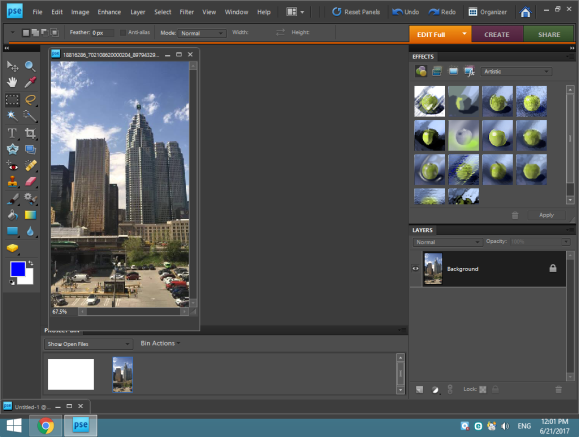 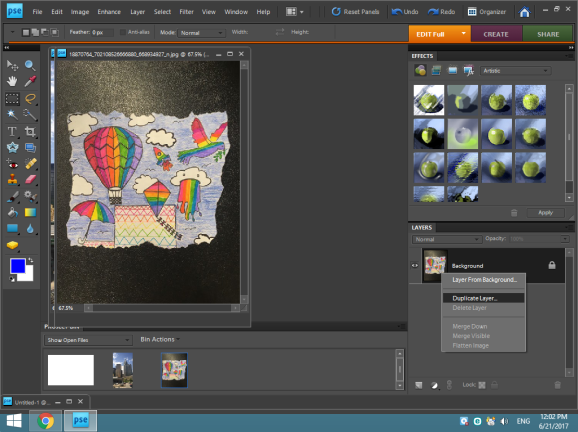 Crop the images and overlap but do not merge yet. 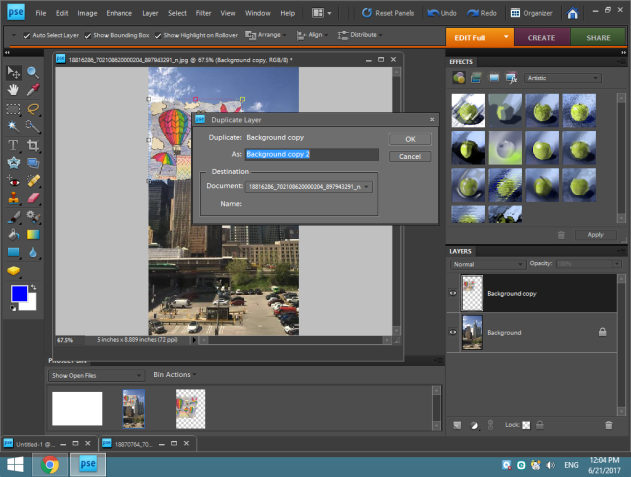 Create the amount of layers in photoshop as frames desired with the color changing photo, your images should be a small size.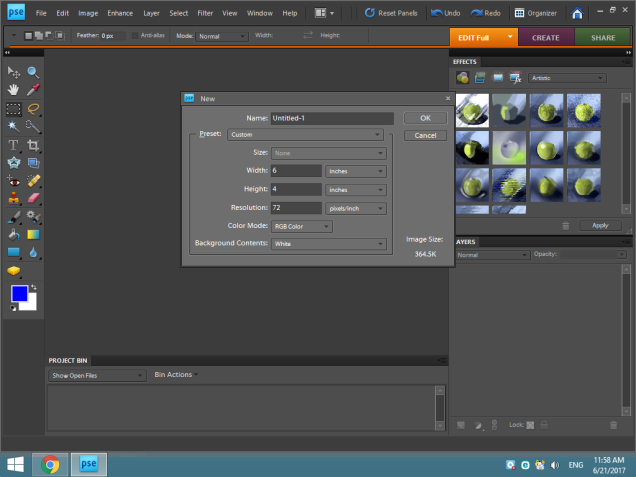 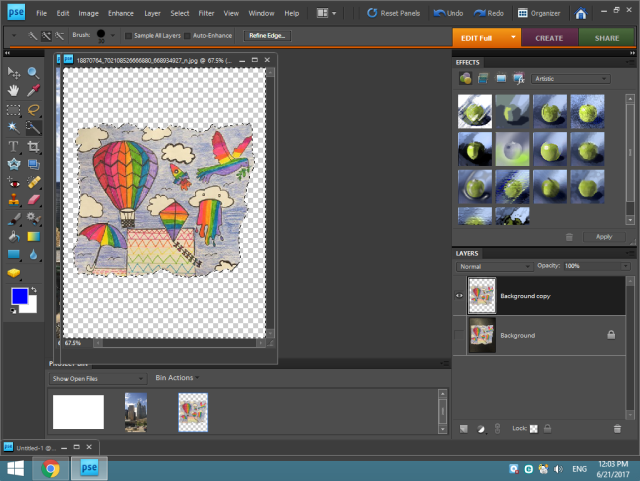 Adjust the hue in the enhance section underneath the adjust hue and saturation subsection.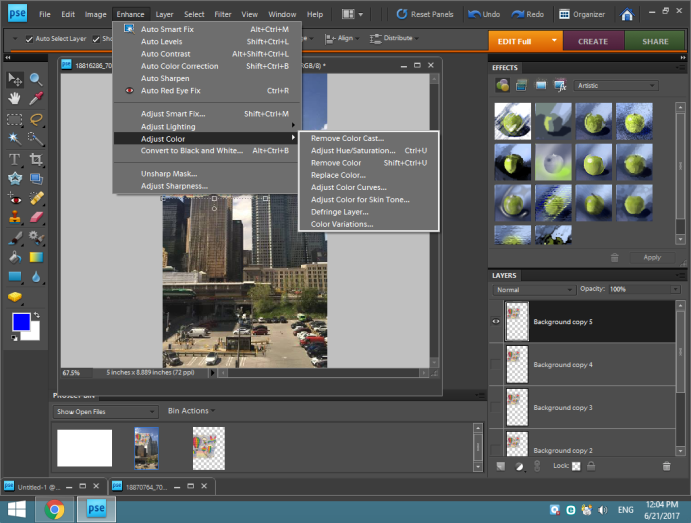 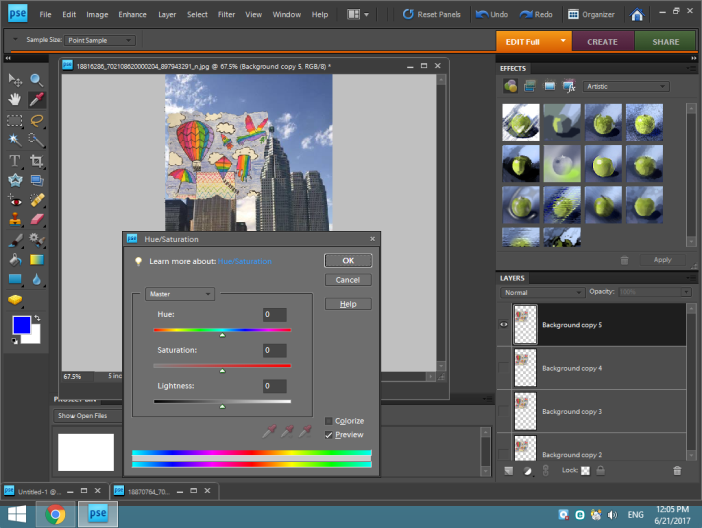 Place your background photo layers between every colour changing photo.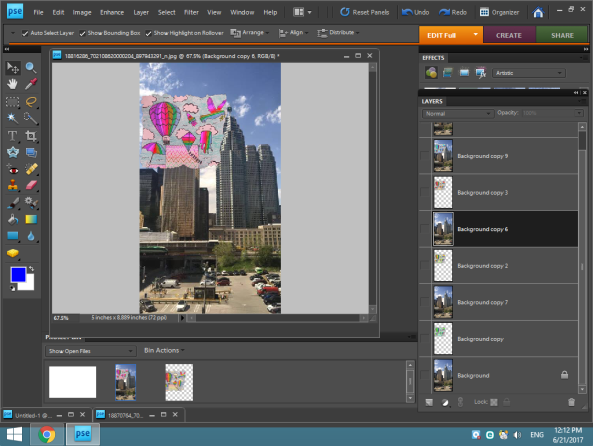 Merge a background photo with a color changing photo, ensure the background photo is behind the foreground photo(underneath).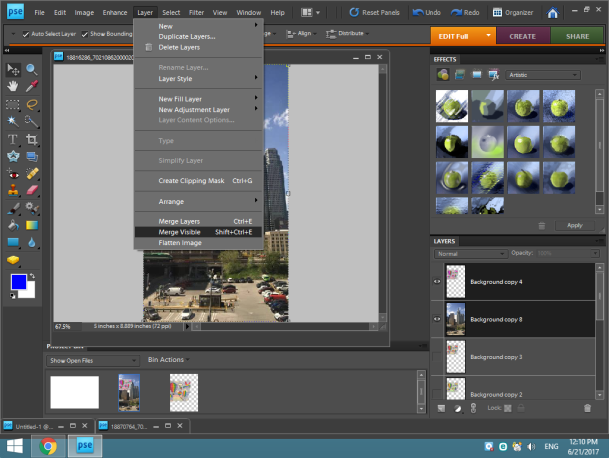 Once all foreground photos have a background merged to them, save your layers to the web, select the GIF option check the animate box and deselect the transparent box.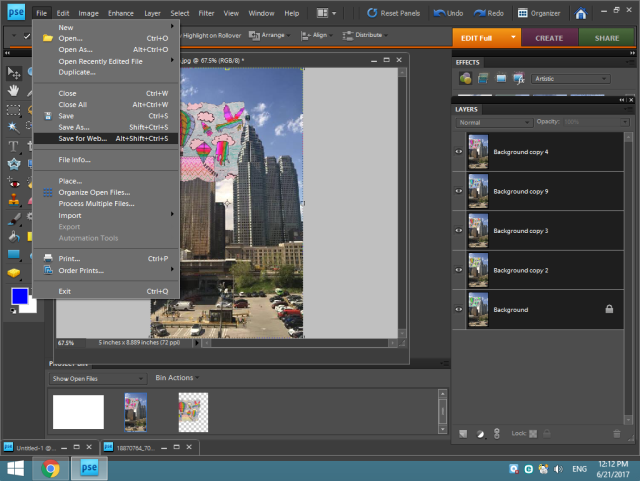 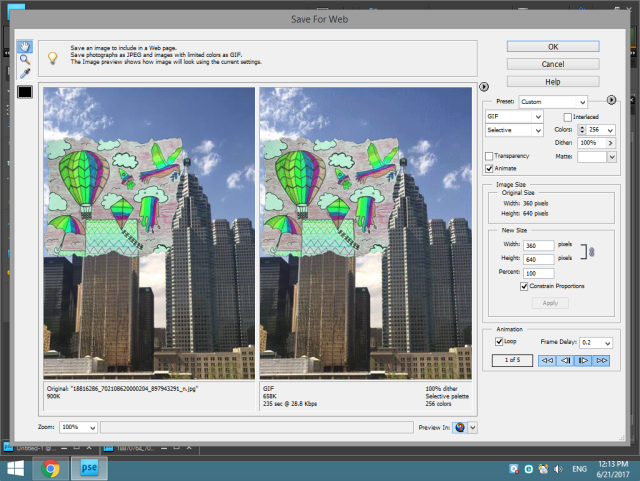 Give the GIF a title.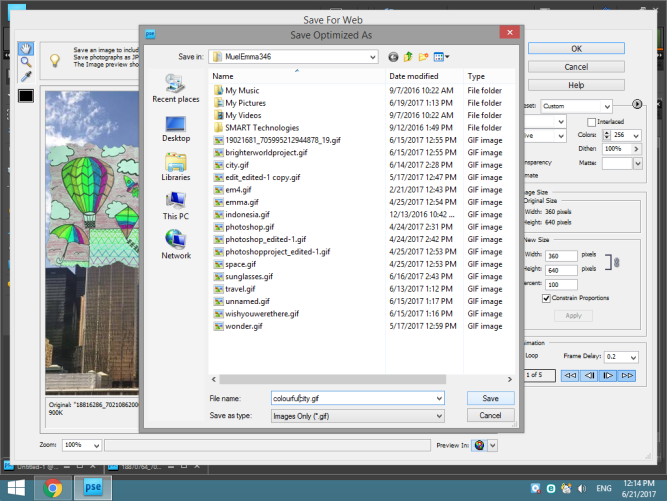 Post to blog or other media.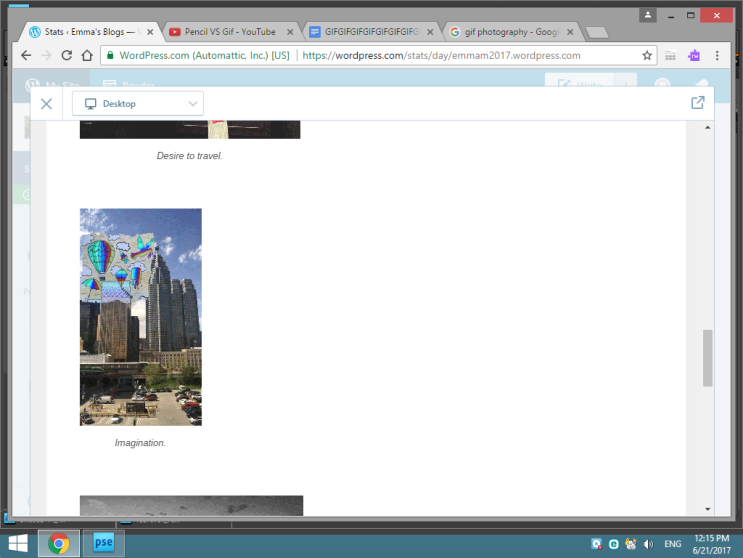 Created by: K. Fehr and E. Mueller 2017                                                                                                                                                                                                                                                                                                                                                                                                                                                                                                                                                                                                                                                                                                                                                                                                                                                                                                                                                                                                                                                                                                                                                                                                                                                                                                                                                                                                                                                                                                                                                                                                                                                                                                                                                                                                                                                                                       